« Баба Яга и юные спортсмены ».Спортивное развлечение в старшей группе.Программное содержание:Совершенствовать двигательные навыки при выполнении  заданий. Упражнять в беге, прыжках (физкультура)Уточнить правила безопасного поведения во время выполнения заданий, в подвижной игре (безопасность) .Воспитывать ловкость, смелость, умение подчиняться правилам игры.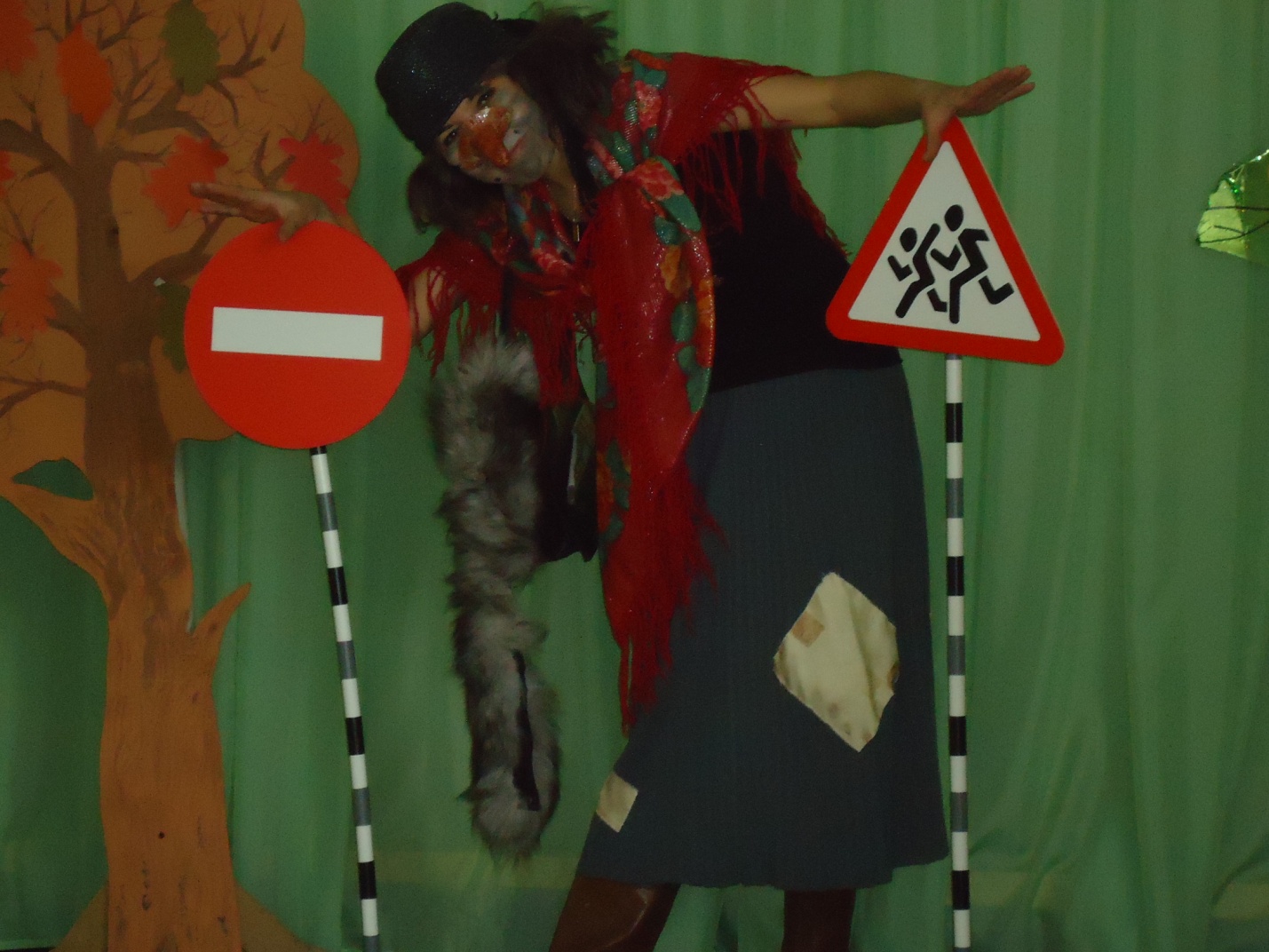 Ход мероприятия : Во время проведения разминки 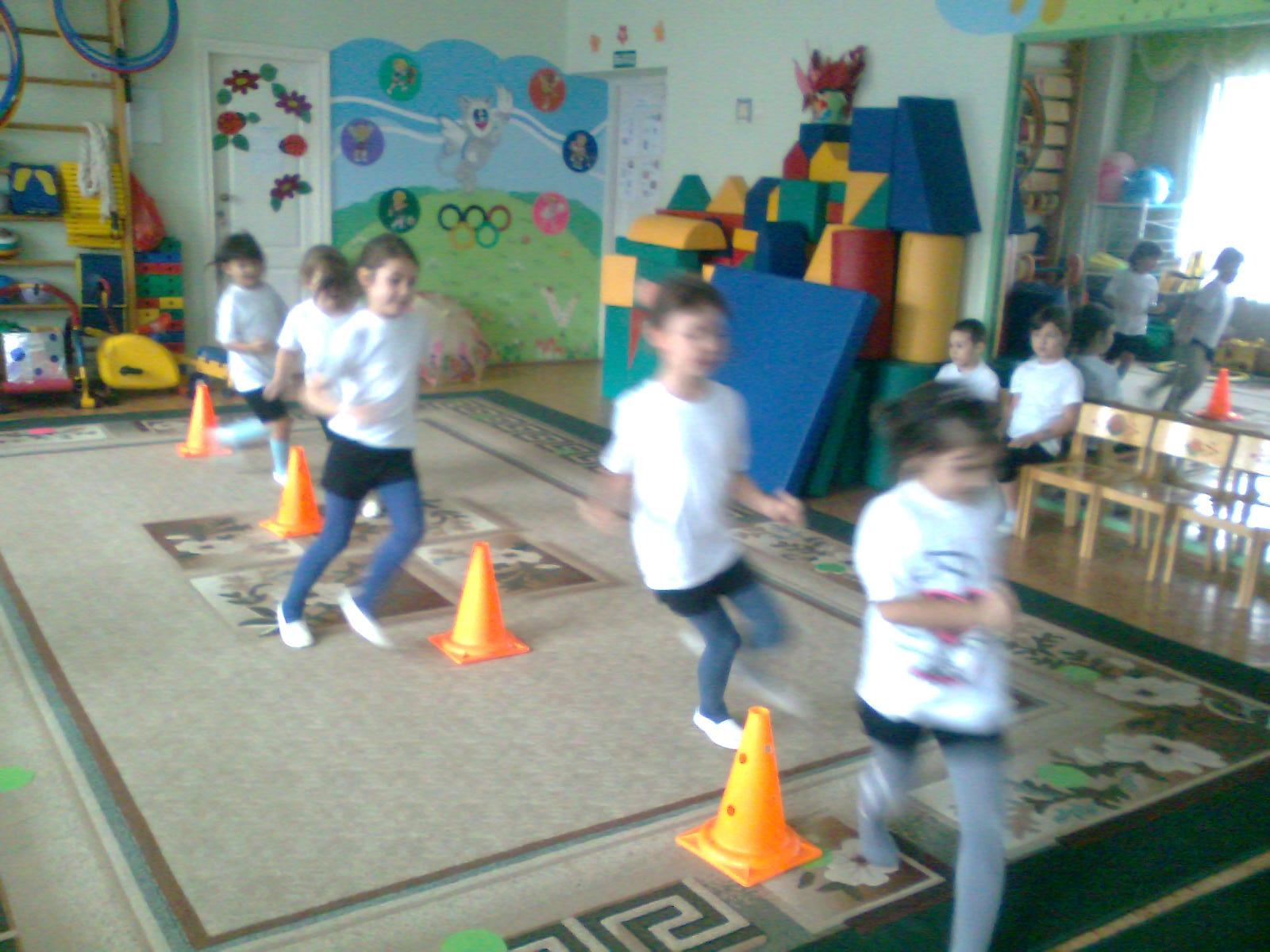 Звучит песня «Бабок Ёжек » залетет Баба Яга и чихает,чихает.Баба Яга : Здравствуйте ребята ,как у вас здоровье? Не болеете ли вы ? ).Воспитатель: Нет   Баба Яга мы не болеем, так как часто делаем зарядку, занимаемся спортом.Баба Яга : А вот простыла пока летала по делам под дождем.Воспитатель: Баба Яга ,мы можем тебе помочь. Мы умеем делать массаж, который помогает от простуды. Ребята , давайте покажем ,как его делать.Массаж.Точечный массаж (выполнять 5-10 раз).1.соединить ладони и потереть ими одна на другую до нагрева.2.нажимать указательным пальцем точку под носом.3.указательным и большим пальцем «лепим пельмени»- уши.4.вдох через левую ноздрю (правую закрыть указательным пальцем),выдохчерез левую ноздрю (при этом левую закрыть).5.вдох через нос и медленный выдох через рот.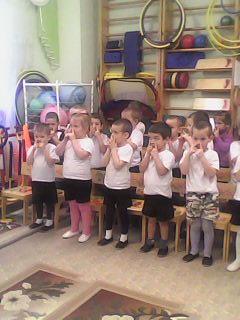 Баба Яга : Спасибо ребятки мне стало намного легче и теперь я хочу с вами поиграть. 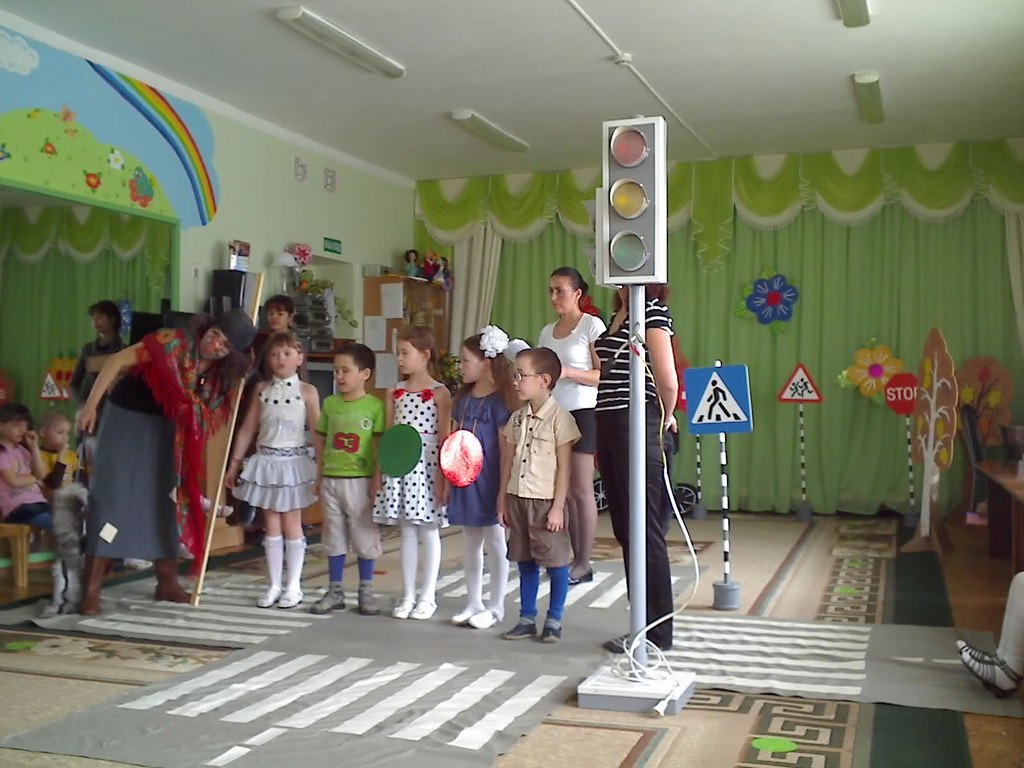 1 задание.  «  Кто быстрей донесет мяч»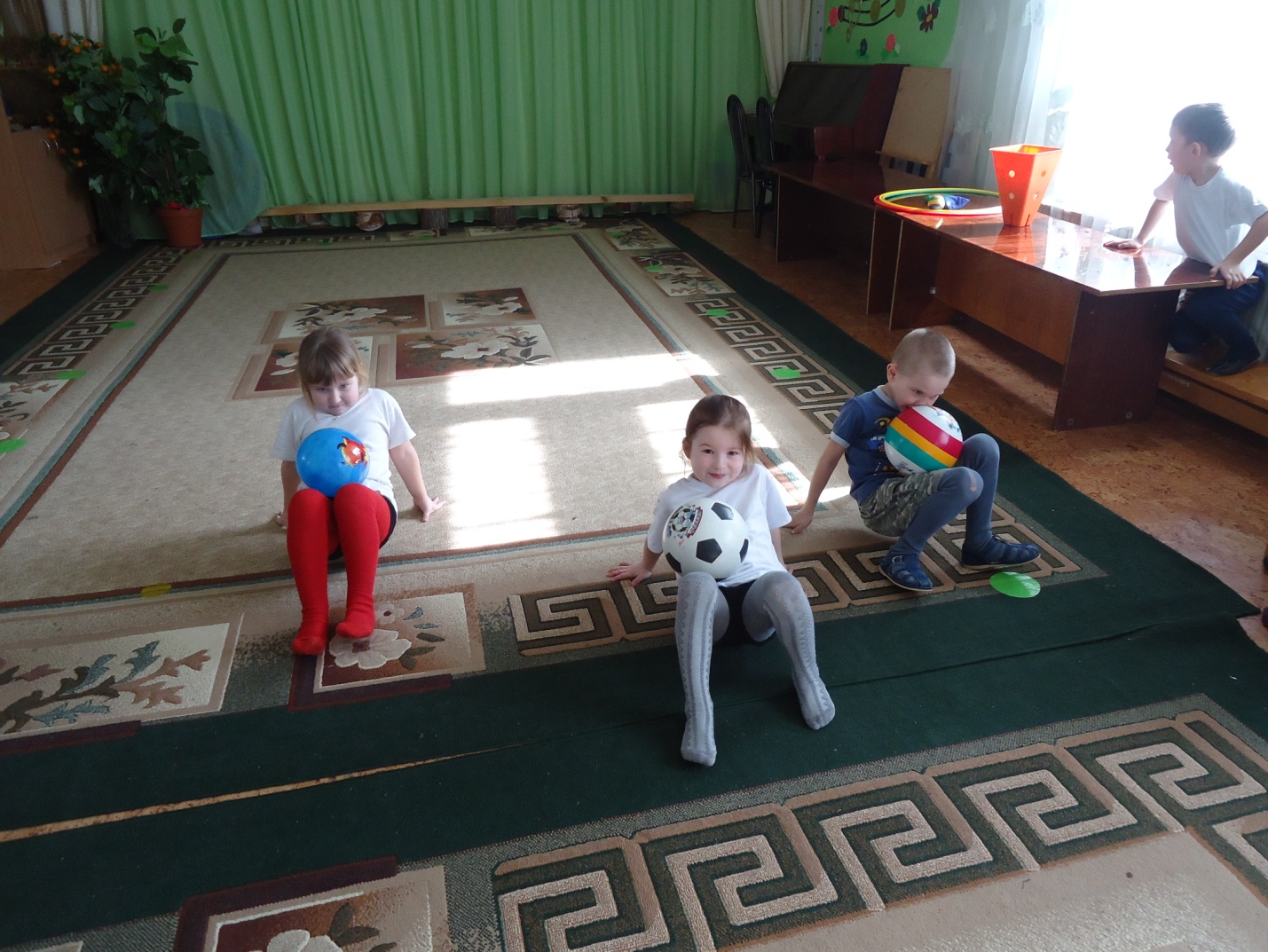 2.задание. « Перетягивание каната»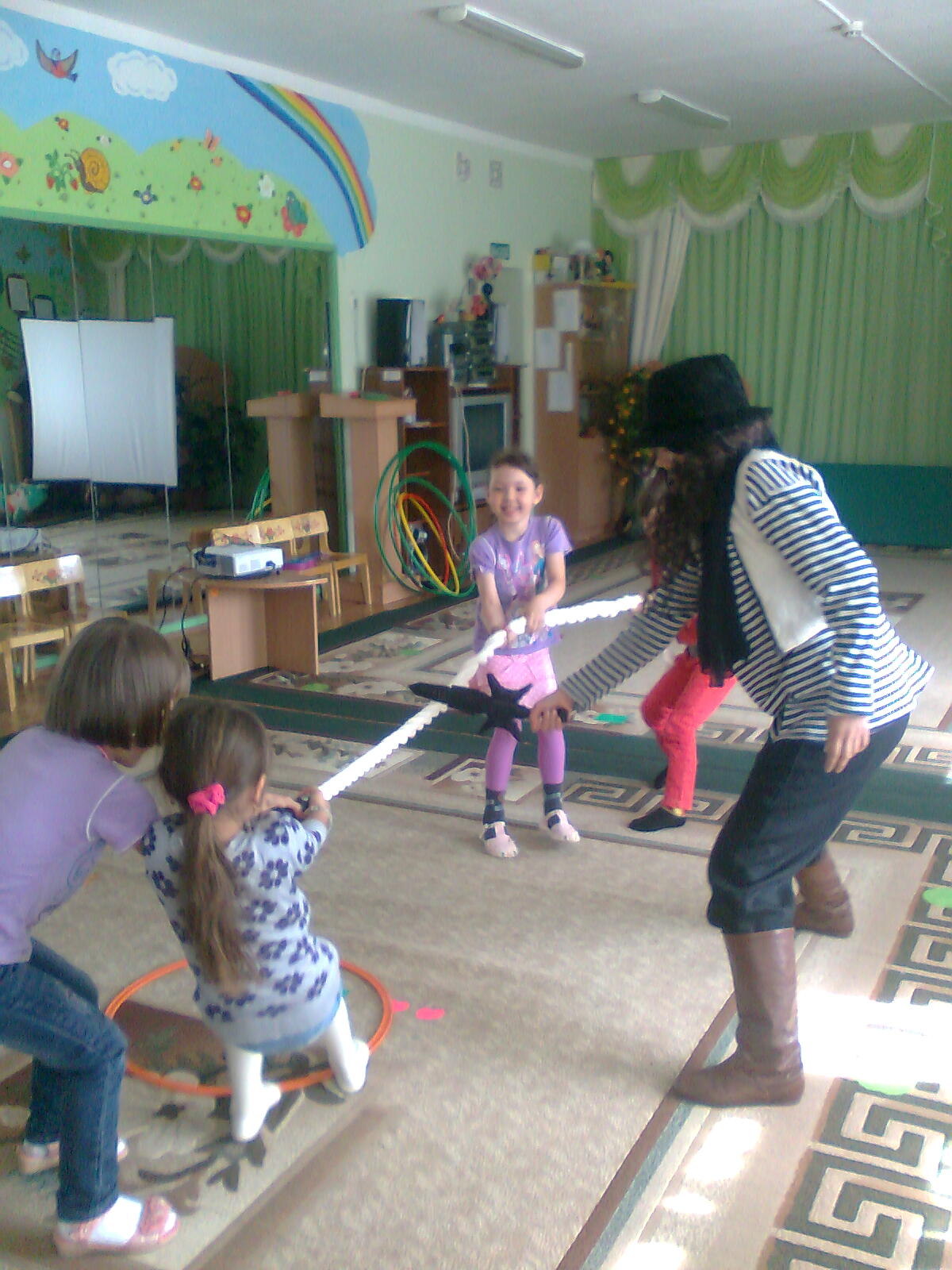 3.задание. «Не дай шарику упасть»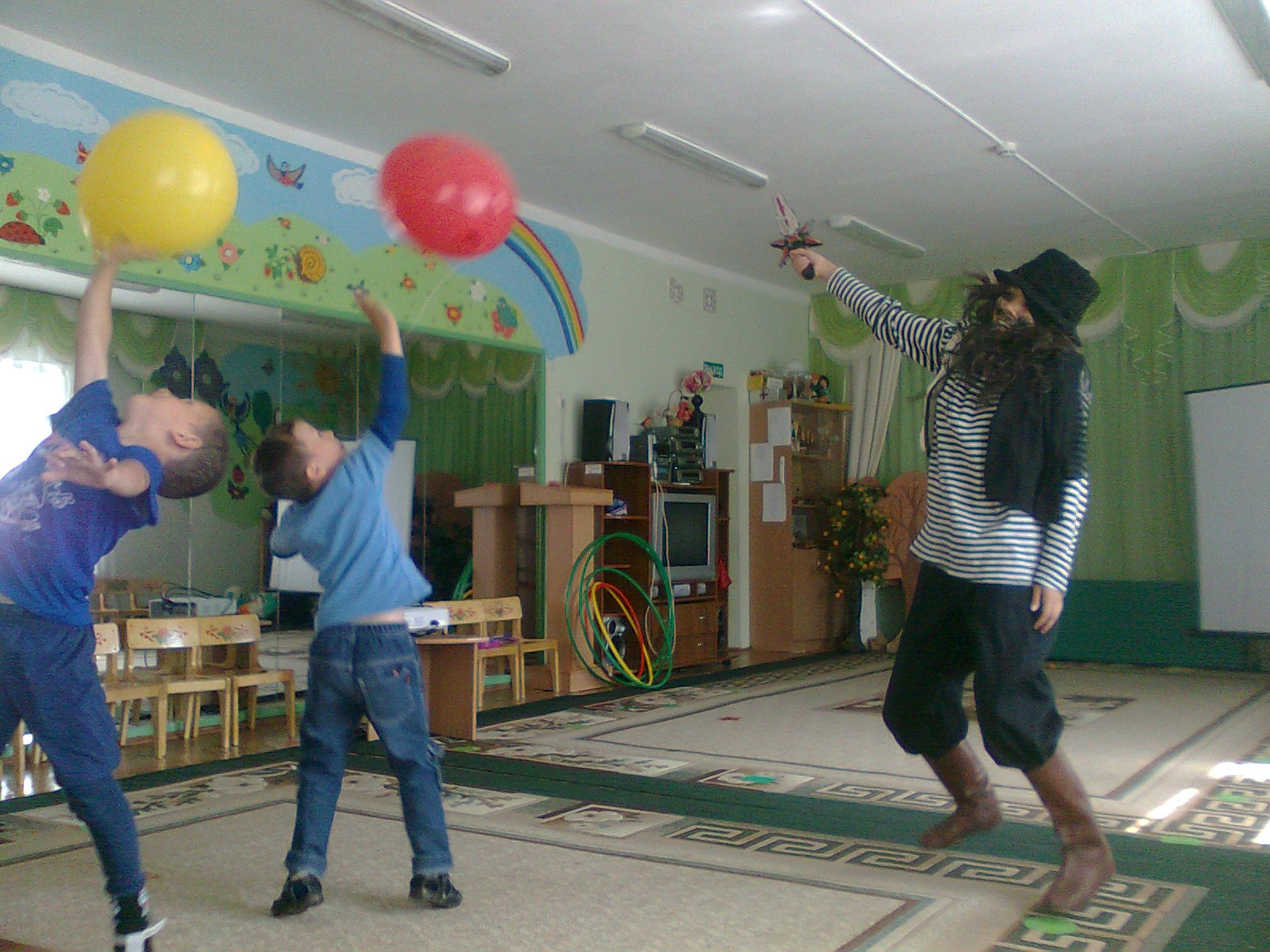 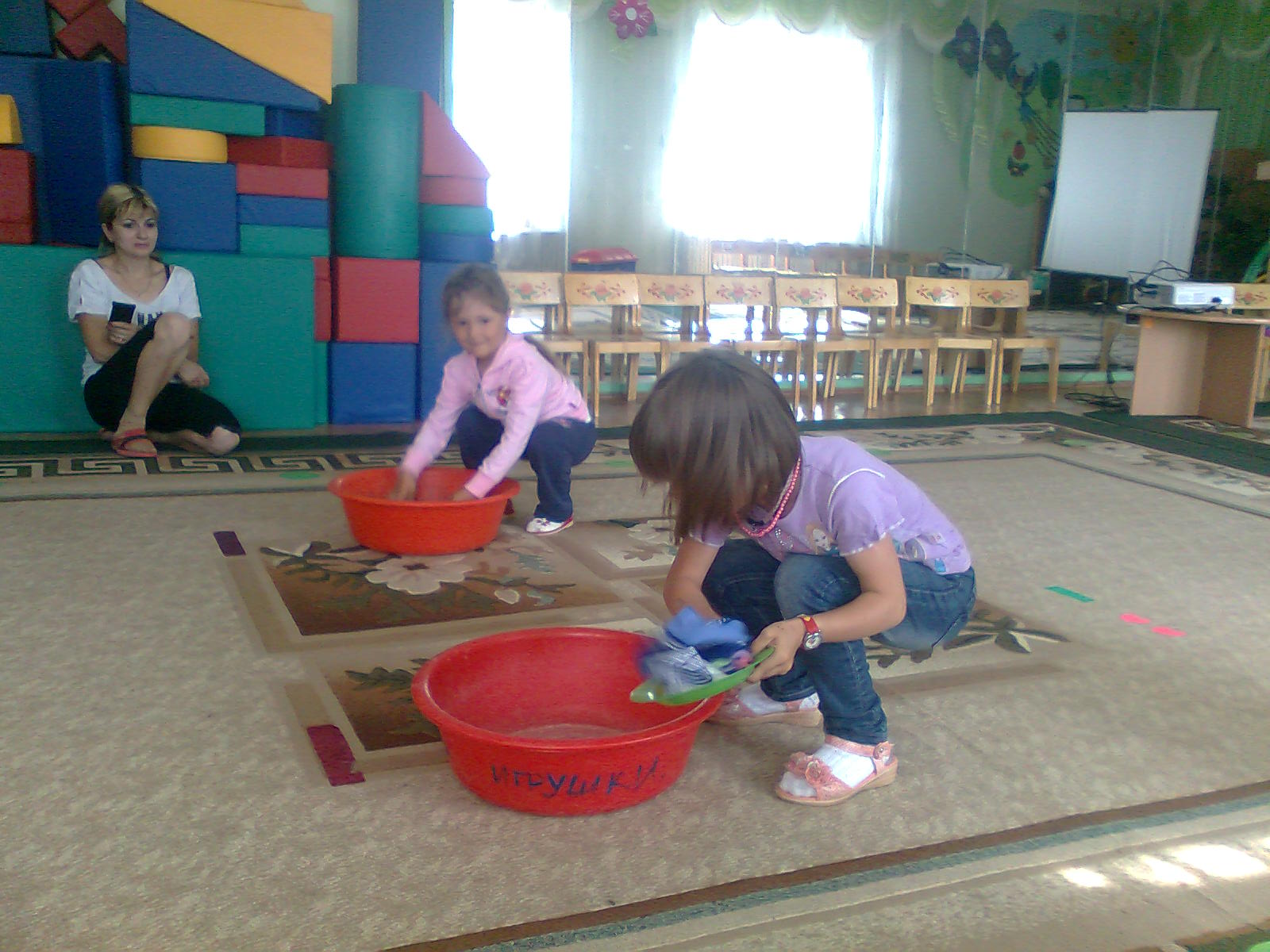 4.задание «Мамины помощники».   Баба Яга : Ай да молодцы ребятки вы растете здоровыми,сильными.Ведь вы всегда занимаетесь спортом.Спасибо ребятки что и со мной вы поиграли. Полечу ка  я к Кощею и расскажу как у вас тут весело и здорово ,может и он вас тоже  захочет навестить.